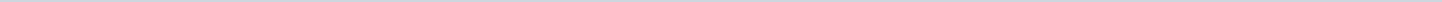 Geen documenten gevonden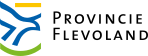 Provincie FlevolandAangemaakt op:Provincie Flevoland29-03-2024 11:23Declaratieregister0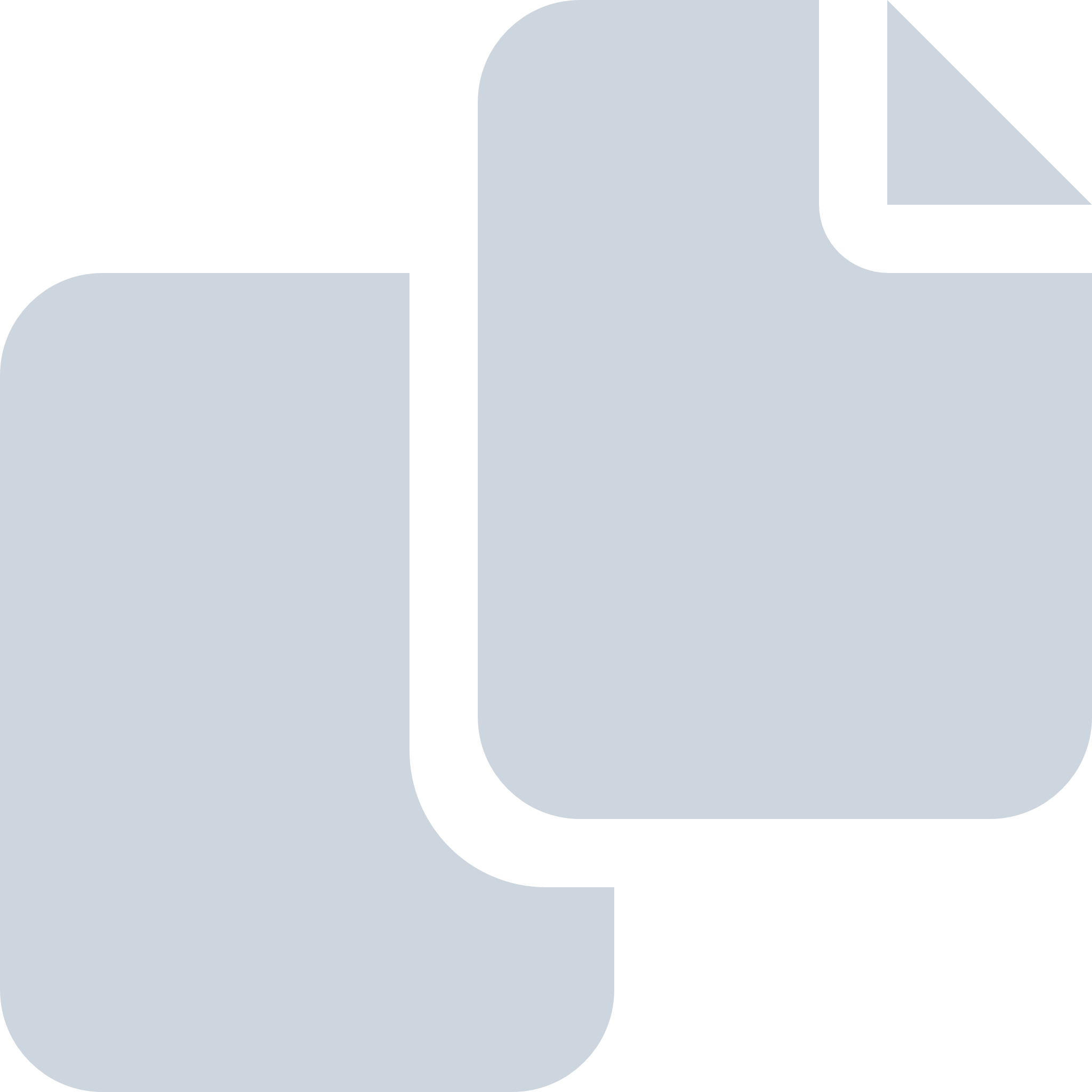 Periode: maart 2017